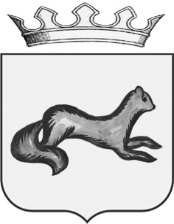 АДМИНИСТРАЦИЯ ОБОЯНСКОГО РАЙОНА КУРСКОЙ ОБЛАСТИПОСТАНОВЛЕНИЕ
от 28.10.2022       № 549
г.ОбояньОб отмене постановления Администрации Обоянского района Курской области от 02.03.2022 № 105 «О реорганизации муниципального казенного учреждения «Управление обеспечения деятельности органов местного самоуправления» Обоянского района Курской области в форме выделения из его состава одного юридического лица»         В соответствии с Гражданским кодексом Российской Федерации, статьей 161 Бюджетного кодекса Российской Федерации, Федеральным законом от 06.10.2003 № 131-ФЗ «Об общих принципах организации местного самоуправления в Российской Федерации»,  Федеральным Законом от 12.01.1996 № 7-ФЗ «О некоммерческих организациях»,   Порядком создания, реорганизации, изменения типа и ликвидации муниципальных учреждений муниципального района «Обоянский район» Курской области, а также утверждения уставов муниципальных учреждений и внесения в них изменений, утвержденным постановлением Администрации Обоянского района Курской области от 21.02.2022  № 75,  Администрация Обоянского района Курской области ПОСТАНОВЛЯЕТ:         1.  Отменить постановление Администрации Обоянского района Курской области от 02 марта 2022 г. № 105 «О реорганизации муниципального казенного учреждения «Управление обеспечения деятельности органов местного самоуправления» Обоянского района Курской области в форме выделения из его состава одного юридического лица».       2. Настоящее постановление вступает в силу со дня его подписания и подлежит размещению на официальном сайте муниципального образования «Обоянский район» Курской области в сети «Интернет».     И.о. Главы     Обоянского района                                                           Н.Миронова         Н.М.Миронова          8(47141)2-25-69